Additional file 1a 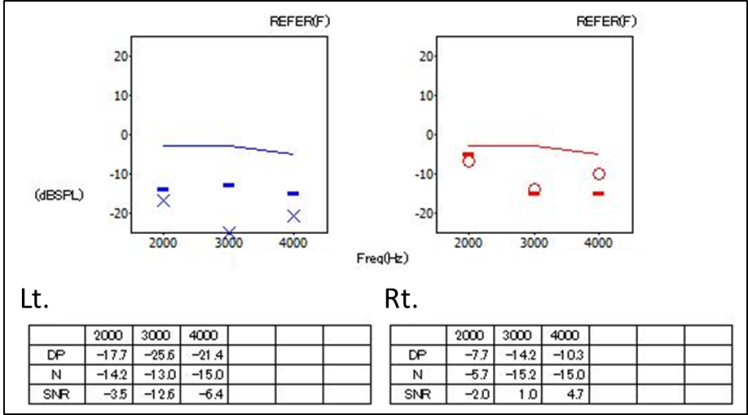 b 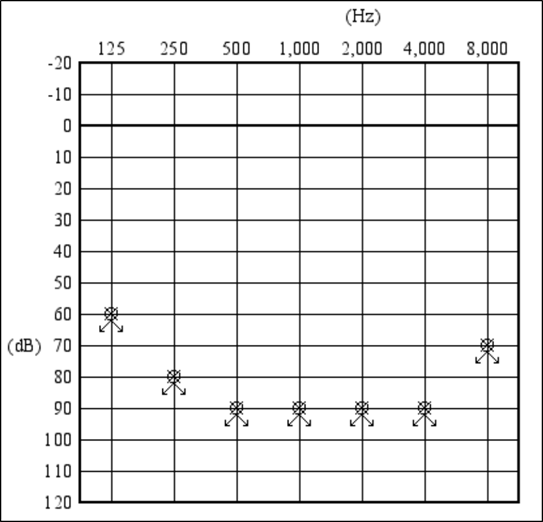 c 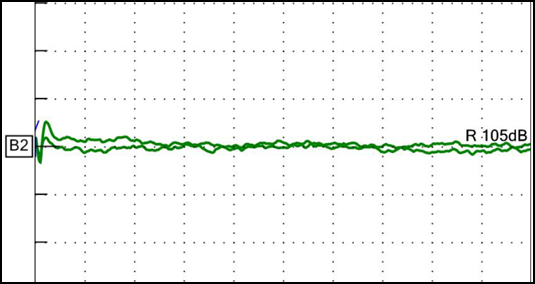 d 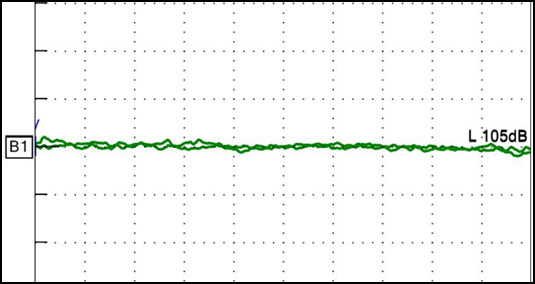 